GLOSSARY: Financial Concepts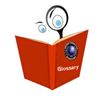 Directions:  Complete the glossary using the “Financial Concepts Unit” PowerPoint on my website (bkavass.weebly.com). Assignment is worth 100 points.VOCAB WORDDEFINITIONFinancial AnalysisAccounting EquationAssetsLiabilitiesOwner’s Equity/Net WorthBalance SheetFixed ExpensesVariable ExpensesCash Flow StatementPositive Cash FlowNegative Cash FlowIncome StatementRevenueExpensesOwner’s Equity StatementInterest (include formula)Purchase OrderInvoiceSales ReceiptBudgetStart-Up BudgetSales Forecast BudgetOperating BudgetCash Flow Budget